Szanowni Państwo, serdecznie zapraszamy do udziału w MAZOWIECKIM FESTYNIE „ZDROWY I AKTYWNY SENIOR”. Będzie to  wydarzenie o charakterze imprezy sportowo-rekreacyjnej z elementami rywalizacji, które odbędzie się   4 września  2021  w godz.10.00 -15.00   na terenie szkoły w Soczewce k/Płocka.Celem imprezy jest wykształcenie w pokoleniu osób starszych potrzeby dbania o własne zdrowie,  dobrą kondycję fizyczną i psychiczną, zrozumienia egzystencjalnej potrzeby ruchu, jego znaczenia                                                    w podtrzymaniu sprawności fizycznej i psychicznej oraz promowanie aktywnego stylu życia.  Jak  powszechnie wiadomo na Mazowszu mieszka  dużo osób w wieku starszym 55+. Wiele z nich jest zainteresowanych różnymi formami rekreacji,  nie zawsze mając możliwość regularnego uczestnictwa. Stąd konieczność zapoznania ich z możliwościami aktywnego spędzania czasu, ofertą nowoczesnych form rekreacji i potrzebą dbania o własną kondycję fizyczną i psychiczną.  Uczestnicy Festynu rywalizować będą w dyscyplinach indywidualnych (bieg na dystansie 40 m, skok w dal z miejsca, dart).Rywalizacja odbywać się będzie w trzech kategoriach wiekowych: 55-65 lat, 66-70 lat i powyżej 70 roku życia. Zwycięzcy konkurencji otrzymają okolicznościowe medale oraz drobne upominki. Dodatkowo uczestnicy imprezy będą mogli wziąć udział w szeregu atrakcyjnych konkurencjach rekreacyjnych.                                                    W Miasteczku Zdrowego Seniora skorzystać z bezpłatnych badań oraz porad zdrowotnych (m.in. pomiary tętna, cukru, tkanki tłuszczowej), wziąć udział w konkursach i zabawach prowadzonych przez animatorów. Dodatkową atrakcją będzie Scena dla Seniora, na której oglądać będzie można pokazy z zakresu sportu, rekreacji ruchowej, kultury i rozrywki - zapraszamy  mazowieckie kluby seniora, Uniwersytety Trzeciego Wieku, Ośrodki Sportu i Rekreacji do zaprezentowania swoich programów artystycznych. Każdy uczestnik przy wejściu na imprezę otrzyma pakiet startowy:, koszulka, woda oraz będzie mógł skorzystać  z bezpłatnego poczęstunku, który będzie przygotowany w strefie gastronomicznej.                                                                                                                           Serdecznie zapraszamy.Informacje: Mazowieckie Towarzystwo Krzewienia Kultury Fizycznej  www.tkkf-mazowieckie.pl   e-mail: tkkfmazowieckie@o2.pl  tel. 22 834 76 98 w godz. 14.00 - 18.00, 799 075 088 w godz.10.00 -17.00MAZOWIECKI FESTYN „ZDROWY I AKTYWNY SENIOR”. organizowany będzie zgodnie z wytycznymi Głównego Inspektora Sanitarnego, służącymi ograniczeniu ryzyka zakażenia uczestników podczas imprezy w czasie trwania epidemii COVID-19.Zadanie dofinansowane ze środków budżetu Województwa Mazowieckiego MAZOWIECKI FESTYN „ZDROWY I  AKTYWNY SENIOR”SOCZEWKA  4 września  2021 r.PATRONAT HONOROWY: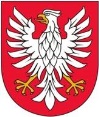 MarszałekWojewództwaMazowieckiego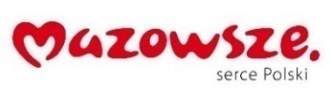 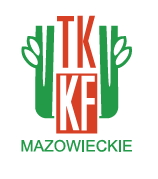 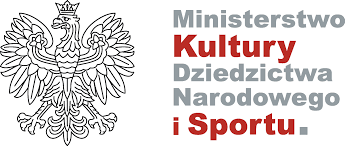 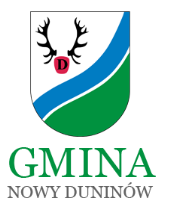 Patronat medialnyPatronat medialnyPatronat medialnyPatronat medialnyPatronat medialnyPatronat medialnyPatronat medialnyPatronat medialnyPatronat medialnyPatronat medialny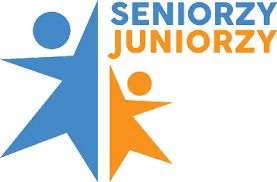 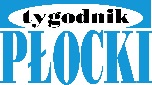 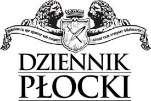 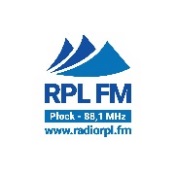 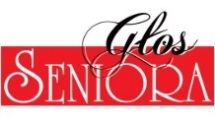 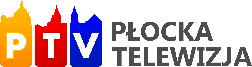 